Prijavni  obrazacNaziv projekta: _______________________________________________________________________________Mjesto provedbe: __________________________________________SAŽETAK PROJEKTA:(Popuniti prema navedenim smjernicama, najviše 3 reda za svaku, osim za podatke koje treba zaokružiti)  Cilj projekta: _________________________________________________________________  Kratki opis postojećeg stanja: ____________________________________________________   Glavne aktivnosti na projektu (kratki opis aktivnosti): _____________________________________________  Je li podnositelj zahtjeva vlasnik objekta:    DA / NEOPRAVDANOST I ODRŽIVOST PROJEKTA:(ispuniti, zaokružiti) 4.1. Projekt se provodi na području ____________________________________  razvrstane prema indeksu                                                                           (Grad/Općina)        razvijenosti u:       a) I. – IV. skupine                                       b) V. – VI. skupine                                      c) VII. - VIII. skupine (U skladu s Odlukom o razvrstavanju jedinica lokalne i područne (regionalne) samouprave prema stupnju razvijenosti, Narodne novine, broj 132/17)  4.2. Važnost projekta s obzirom na ciljeve i prioritete Poziva – projektni prijedlog se odnosi   na prihvatljive aktivnosti iz područja usluga u zajednici, a čija provedba pridonosi:zadovoljenju vjerskih potreba šire zajednice (crkve i ostali objekti za javno djelovanjevjerskih zajednica)podizanju kvalitete usluga u kulturi, očuvanju tradicije i socijalnoj regeneraciji pojedinih područja (muzeji, knjižnice, kino dvorane i sl.)    zadovoljenju društvenih i kulturnih potreba lokalne zajednice (društveni domovi i centri okupljanja)  4.3. Važnost projekta u očuvanju kulturne baštine – je li objekt zaštićeno kulturno dobro?                                                                     DA / NE  4.4. Utjecaj na lokalnu zajednicu – hoće li provedba projekta imati izravan utjecaj na lokalnu zajednicu: 50%  i višemanje od 50%   4.5. Utjecaj na širu zajednicu – da li će provedba projekta imati utjecaj na širu zajednicu (stanovnici   susjednih naselja, vjerski turizam i sl.) i na koji način:                  DA / NE  ___________________________________________________________________________________   (obrazloženje – do 5 redova)  4.6. Odnosi li se projektni prijedlog na:    početak radova na objektunastavak i/ili završetak radova na objektuVRIJEDNOST PROJEKTAIZJAVA PODNOSITELJA O TOČNOSTI PODATAKAJa, dolje potpisani, kao odgovorna osoba podnositelja, izjavljujem da su informacije dane u ovom zahtjevu točne.    Unutar omotnice nalaze se sljedeći dokumenti: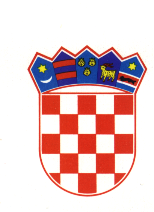 REPUBLIKA HRVATSKAMINISTARSTVO REGIONALNOGA RAZVOJA I FONDOVA EUROPSKE UNIJE10 000 Zagreb, Miramarska cesta 22PROGRAM ULAGANJA U ZAJEDNICU PODATCI O PODNOSITELJU ZAHTJEVA  PODATCI O PODNOSITELJU ZAHTJEVA  PODATCI O PODNOSITELJU ZAHTJEVA  PODATCI O PODNOSITELJU ZAHTJEVA        Naziv podnositelja zahtjeva       Naziv podnositelja zahtjevaAdresa (ulica i kućni broj)Poštanski broj i sjedišteIme i prezime osobe ovlaštene za zastupanje i dužnost koju obavljaTelefon  Mobitel       E-adresa       E-adresaPODATCI O PROJEKTUa) Planirana vrijednost projekta/aktivnosti na projektu u 2018. godini za koju se traži sufinanciranje u kunamab)Traženi iznos sufinanciranja Ministarstva u kunama i postotku (u odnosu na vrijednost iz točke a)c) Iznos sufinanciranja podnositelja zahtjeva u kunama i postotku (u odnosu na vrijednost iz točke a)Prijavni obrazacDA - NEProračun projekta – detaljno i jasno popunjen, potpisan i ovjeren pečatomDA - NEFotodokumentacija postojećeg stanja objektaDA - NEIme i prezimeFunkcijaPotpis i pečatMjesto i datum